	Pressemeldung	Softing IndustrialdataFEED OPC Suite Extended erweitert die Möglichkeiten der DatenintegrationHaar, 03.02.2021 – Die neue Version V5.10 von Softings dataFEED OPC Suite Extended bietet jetzt MQTT Subscriber-Funktionalität und umfangreiche Möglichkeiten der Datenvorverarbeitung.Die neue Version V5.10 von Softings dataFEED OPC Suite Extended ist ab sofort erhältlich. Mit Hilfe des neuen MQTT Subscribers können Daten von einem MQTT Broker empfangen und über OPC UA an andere Anwendungen weitergegeben oder in eine Steuerung geschrieben werden. Damit lässt sich z.B. ein Rezepturmanager in der Cloud realisieren. Darüber hinaus erlauben umfangreiche und flexible Möglichkeiten der Datenvorverarbeitung jetzt die Durchführung mathematischer und logischer Berechnungen. Anwendungsfälle sind z.B. die Umrechnung eines Temperaturwertes von Celsius in Fahrenheit oder das Herausfiltern eines bestimmten Bits eines Wortes.„Die dataFEED OPC Suite Extended macht die Bereitstellung von Produktionsdaten für IoT-Cloud Anwendungen einfach und sicher,“ sagt Andreas Röck, Produktmanager bei Softing Industrial. „Mit jedem Update verfolgen wir das Ziel, die Möglichkeiten der Datenintegration weiter auszubauen und noch flexibler zu gestalten. Damit bieten wir unseren Kunden und Partnern eine zukunftssichere Lösung.“dataFEED OPC Suite Extended ist ein Komplettpaket für OPC-Kommunikation und Cloud-Anbindung in einem einzigen Produkt. Mit der Suite kann auf die Steuerungen führender Hersteller und auf IoT-Geräte zugegriffen werden.Eine kostenlose Testversion der dataFEED OPC Suite Extended V5.10 steht zum Download auf der Softing Website zur Verfügung: dataFEED OPC Suite Extended | Softing##Anzahl Zeichen/Wörter: 1.666/220Bild:Download 300 dpiDownload 72 dpi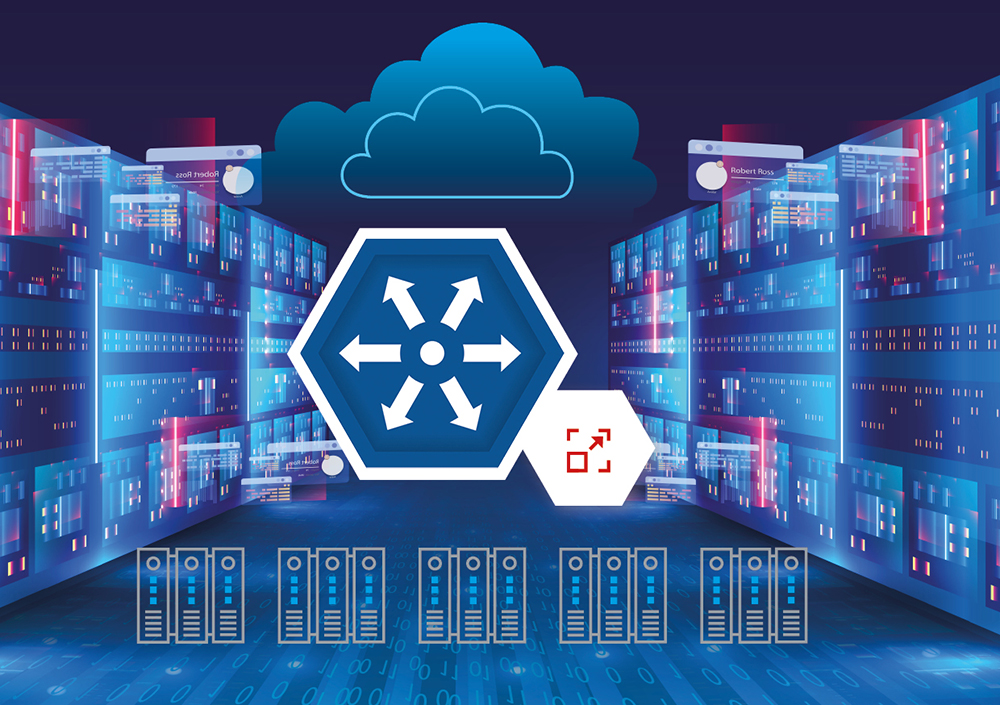 Bild-Unterschrift: dataFEED OPC Suite Extended V5.10 erweitert die Möglichkeiten der DatenintegrationÜber Softing IndustrialSofting Industrial vernetzt Automatisierungskomponenten, um Daten aus der Produktionsebene für Steuerungsaufgaben und zur weiterführenden Analyse lokal und in der Cloud bereitzustellen. Die Produkte ermöglichen die Überwachung und Diagnose von technischen Kommunikationsnetzen und gewährleisten damit einen zuverlässigen Datenfluss. Auf diese Weise schaffen sie die Grundlagen zur Produktionsoptimierung.  Weitere Informationen unter https://industrial.softing.com/de.html Pressekontakt:Stephanie Widder Marketing Communications SpecialistSofting Industrial Automation GmbH Richard-Reitzner-Allee 685540 HaarTel.: +49-(0)89-45656-365E-Mail: stephanie.widder@softing.com